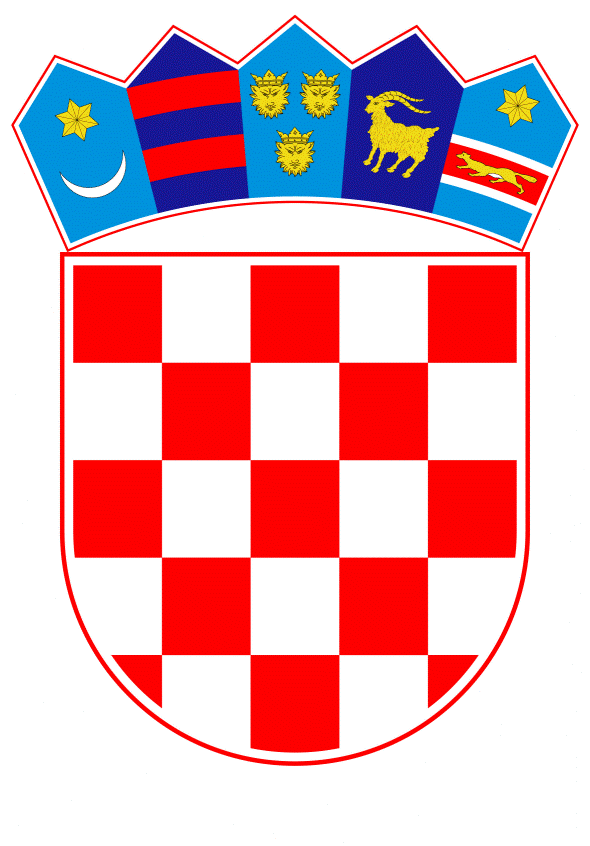 VLADA REPUBLIKE HRVATSKEZagreb, 13. lipnja 2019.______________________________________________________________________________________________________________________________________________________________________________________________________________________________PRIJEDLOG Na temelju članka 8. Zakona o Vladi Republike Hrvatske („Narodne novine“, br. 150/11, 119/14,  93/16 i 116/18) i članka 37. stavka 5. Zakona o upravljanju državnom imovinom („Narodne novine“, br. 52/18), Vlada Republike Hrvatske je na sjednici održanoj _______ 2019. godine donijela ODLUKUo izboru ponuditelja i prodaji nekretnine u k.o. Razvor,u naravi Hotel Zagorje (bivša politička škola u Kumrovcu)I.Utvrđuje se da je po Javnom pozivu za podnošenje ponuda za kupnju nekretnine u k.o. Razvor, u naravi Hotel Zagorje (bivša politička škola u Kumrovcu), u vlasništvu Republike Hrvatske, objavljenom 23. ožujka 2019. godine u Jutarnjem listu, na mrežnim stranicama Ministarstva državne imovine i Hrvatske gospodarske komore, za kupnju nekretnine označene kao zk.č.br. 1471, Kladnik, dvorište površine 20.384 m², poslovna zgrada, Kladnik, Kladnik 4A površine 5.901 m², sveukupne površine 26.285 m², upisane u zk.ul.br. 1484, k.o. Razvor, kod Općinskog suda u Zlataru, Zemljišnoknjižni odjel Klanjec, koja čestica je identična s k.č.br. 140, Kladnik, ukupne površine 26.285 m², (poslovna zgrada Kladnik, Kladnik 4A, površine 5.901 m² i dvorište površine 20.384 m², upisana u pl: 712, k.o. Razvor), zaprimljena 1 (jedna) ponuda trgovačkog društva ZHONGYA NEKRETNINE d.o.o., OIB: 25064750173, Unska 2c, 10000 Zagreb, Hrvatska, Klasa: 940-06/19-07/31, Urbroj: 15-19-01, od 7. svibnja 2019. godine, s ponuđenom kupoprodajnom cijenom od 14.095.400,00 kuna.Nekretnina opisana u stavku 1. ove točke u naravi je građevina poslovne namjene „Hotel Zagorje“ (bivša politička škola u Kumrovcu), tlocrtne površine 5.901 m², ukupne građevinske bruto površine 11.310 m² raspoređene na četiri etaže i bruto volumena 34.464,20 m³.Utvrđuje se da je ponuda iz stavka 1. ove točke valjana i da je ponuđena kupoprodajna cijena viša od početne cijene koja je iznosila 11.960.000,00 kuna, a utvrđena je temeljem Procjembenog elaborata u svrhu utvrđivanja tržišne vrijednosti nekretnine, oznake TD: 236-ZIZ-KUM-MIDIM/18, izrađenom 12. studenog 2018. godine po ovlaštenom procjenitelju Zrinoslavu Cerancu, dipl. ing. građ., stalnom sudskom vještaku za graditeljstvo i procjenu nekretnina, potvrđenom od Službe za tehničke poslove u Ministarstvu državne imovine.II.Nekretnina opisana u točki I. ove Odluke prodat će se trgovačkom društvu ZHONGYA NEKRETNINE d.o.o., OIB: 25064750173, Unska 2c, 10000 Zagreb, Hrvatska, za ponuđenu kupoprodajnu cijenu od 14.095.400,00 kuna.III.S kupcem iz točke II. ove Odluke zaključit će se ugovor o kupoprodaji temeljem kojeg će se kupac obvezati na isplatu kupoprodajne cijene iz točke II. ove Odluke u roku od 30 dana od dana zaključenja kupoprodajnog ugovora, umanjenu za iznos od 598.000,00 kuna koji je uplaćen u korist Državnog proračuna na ime jamčevine u postupku Javnog poziva za podnošenje ponuda za kupnju nekretnine iz točke I. ove Odluke. Kupac nekretnine, osim kupoprodajne cijene, snosit će i trošak procjene tržišne vrijednosti nekretnine po ovlaštenom sudskom vještaku, u iznosu od 32.905,00 kuna, kao i trošak izrade energetskog certifikata u iznosu od 16.000,00 kuna.IV.Za provedbu ove Odluke zadužuje se Ministarstvo državne imovine, a ugovor o kupoprodaji iz točke III. ove Odluke, u ime Vlade Republike Hrvatske, potpisat će ministar državne imovine. V.Ova Odluka stupa na snagu danom donošenja.KLASA: URBROJ:U Zagrebu, 								PREDSJEDNIK 							      mr. sc. Andrej PlenkovićOBRAZLOŽENJETemeljem Odluke o pokretanju postupka prodaje nekretnine u k.o. Razvor, u naravi Hotel Zagorje (bivša politička škola u Kumrovcu) Klasa: 022-03/19-04/34, Urbroj: 50301-26/24-19-2 od 8. ožujka 2019. godine, Ministarstvo državne imovine provelo je postupak prodaje nekretnine u vlasništvu Republike Hrvatske u k.o. Razvor javnim prikupljanjem ponuda objavom Javnog poziva za podnošenje ponuda za kupnju nekretnine u k.o. Razvor, u naravi Hotel Zagorje (bivša politička škola u Kumrovcu), u vlasništvu Republike Hrvatske, objavljenom 23. ožujka 2019. godine u Jutarnjem listu. Predmet prodaje je nekretnina označena kao zk.č.br. 1471, Kladnik, dvorište površine 20.384 m², poslovna zgrada, Kladnik, Kladnik 4A površine 5.901 m2, sveukupne površine 26.285 m², upisana u zk.ul.br. 1484, k.o. Razvor, kod Općinskog suda u Zlataru, Zemljišnoknjižni odjel Klanjec, koja čestica je identična s k.č.br. 140 Kladnik, ukupne površine 26.285 m², (poslovna zgrada Kladnik, Kladnik 4A, površine 5.901 m² i dvorište površine 20.384 m², upisana u pl: 712, k.o. Razvor.Opisana nekretnina u naravi je građevina poslovne namjene „Hotel Zagorje“ (bivša politička škola u Kumrovcu), tlocrtne površine 5.901 m², ukupne građevinske bruto površine 11.310 m² raspoređene na četiri etaže i bruto volumena 34.464,20 m³.Navedenom Odlukom utvrđena je početna cijena od 11.960.000,00 kuna.Rok za podnošenje ponuda određen je do 07. svibnja do 10:00 sati.U ostavljenom roku u Ministarstvu državne imovine zaprimljena je jedna ponuda, Klasa: 940-06/19-07/31, Urbroj: 15-19-01 od 7. svibnja 2019.Povjerenstvo za provedbu postupka javnog prikupljanja ponuda za kupnju nekretnine u k.o. Razvor imenovano Odlukom ministra državne imovine, pregledalo je zaprimljenu ponudu i dokumentaciju te utvrdilo da ju je podnijelo trgovačko društvo ZHONGYA NEKRETNINE d.o.o., OIB: 25064750173, Unska 2c, 10000 Zagreb, Hrvatska i da je za gore opisanu nekretninu ponuđena kupoprodajna cijena od 14.095.400,00 kuna.Povjerenstvo je u Zapisniku s javnog otvaranja ponuda za kupnju nekretnine u k.o. Razvor, u naravi Hotel Zagorje (bivša politička škola u Kumrovcu) od 07. svibnja 2019. utvrdilo da je uz ponudu priložena sva potrebna dokumentacija, da je uplaćena jamčevina u iznosu 598.000,00 kuna, da je ponuđena kupoprodajna cijena viša od početne cijene koja je iznosila 11.960.000,00 kuna te da je ponuda potpuna i valjana pa je predložilo prihvaćanje ponude i donošenje odluke o izboru trgovačkog društva ZHONGYA NEKRETNINE d.o.o. Zagreb kao jedinog i najpovoljnijeg ponuditelja i prodaji nekretnine u k.o. Razvor, u naravi Hotel Zagorje (bivša politička škola u Kumrovcu) tom ponuditelju za kupoprodajnu cijenu od 14.095.400,00 kuna.Predlaže se donošenje odluke o izboru ponuditelja i prodaji nekretnine u k.o. Razvor u naravi Hotel Zagorje (bivša politička škola u Kumrovcu).Predlagatelj:Ministarstvo državne imovinePredmet:Prijedlog odluke o izboru ponuditelja i prodaji nekretnine u k.o. Razvor, u naravi Hotel Zagorje (bivša politička škola u Kumrovcu) 